Tilmelding til ’God Familiestart’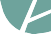 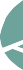 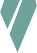 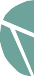 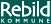 Her kan I tilmelde jer Rebild Kommunes forløb: "God Familiestart". Har du spørgsmål, kontakt:Karina WachmannE-mail: kawa@rebild.dk Telefon 99 88 78 91* Skal udfyldesNår du har udfyldt skemaet skal du gemme det og sende til familiestart@rebild.dk.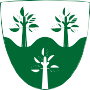 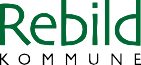 Center Sundhed | Hobrovej 110 | 9530 Støvring Telefon 99 88 99 88 | raadhus@rebild.dk | www.rebild.dkOplysninger om den gravideOplysninger om den gravideFulde navn *Fødselsdato *E-mail *Telefonnummer *Terminsdato *Oplysninger om ledsagerOplysninger om ledsagerFulde navnTelefonnummer